NOT: Sayın Veli; içecek yazan kısımda bitki çayları (ıhlamur,nane,ada çayı vs. ),hoşaf suyu,süt,taze sıkılmış meyve suyu,ayran olabilir.Çocuğumuzun beslenme çantasına hazır yiyecek veya içecek koymamanızı,listeye uyum sağlamanızı rica ederiz.                                                                                                                             GESİ İLDEM ANAOKULU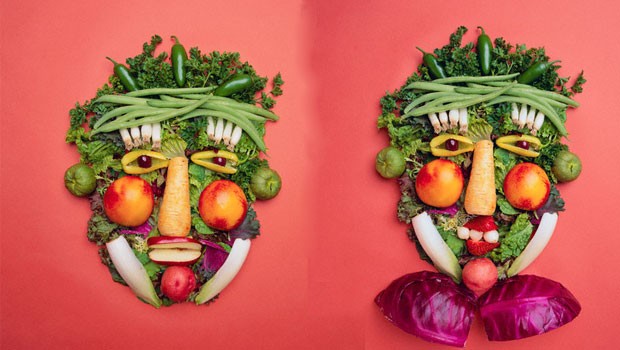                                                                                                                        GESİ İLDEM ANAOKULU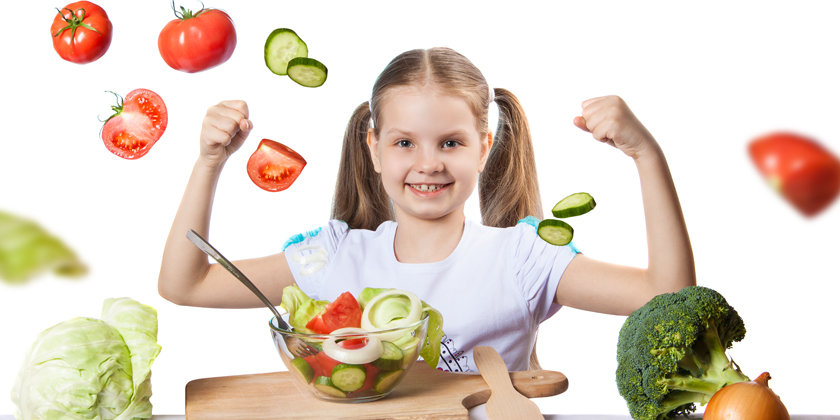 PAZARTESİFırında sebze mücveri,içecekMevsim meyvesi veya 5 adet fındıkSALISandvich çeşidi(peynir,çiğ sebze vs. ),içecekMevsim meyvesi veya 2 adet kuru incirÇARŞAMBAOmlet veye krep, domates,salatalık, ,içecekMevsim meyvesi veya  2 adet ceviz içiPERŞEMBEFırında köfte,patates,içecekMevsim meyvesi veya  10 adet badem içiCUMABörek çeşidi(peynirli,kıymalı,ıspanaklı,patatesli)zeytin,domates,salatalık,içecekMevsim meyvesi veya  2 adet kuru kayısı